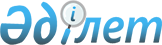 О переименовании улиц сел Герасимовка, Казачье и наименовании улиц квартала 2-ой очереди застройки села ГерасимовкаРешение акима Толеген-Тохтаровского сельского округа Уланского района Восточно-Казахстанской области от 28 мая 2012 года N 01. Зарегистрировано управлением юстиции Уланского района Департамента юстиции Восточно-Казахстанской области 14 июня 2012 года N 5-17-168      Примечание РЦПИ.

      В тексте сохранена авторская орфография и пунктуация.

      В соответствии с пунктом 2 статьи 35 Закона Республики Казахстан от 23 января 2001 года «О местном государственном управлении и самоуправлении в Республике Казахстан», пунктом 4 статьи 14 Закона Республики Казахстан от 8 декабря 1993 года «Об административно-территориальном устройстве Республики Казахстан», учитывая мнения жителей сел Герасимовка, Казачье РЕШАЮ:



      1. Переименовать следующие улицы села Герасимовка:

      улицу «Центральная» в улицу «Динмухаммеда Кунаева»;

      улицу «Школьная» в улицу «Александра Яковлевича Гутова»;

      улицу «Набережная» в улицу «Амантая Мухамадиева»;

      улицу «Дружбы» в улицу «Достық»;

      улицу «Молодежная» в улицу «Кабдуахита Темергалиева».



      2. Переименовать в селе Казачье улицу Заречная в улицу Азилхана Нуршаихова.



      3. Присвоить безымянным улицам квартала 2-ой очереди застройки села Герасимовка:

      № 1 - Ертіс;

      № 2 - Құрылысшылар;

      № 3 - Бауыржан Момышұлы;

      № 4 - Жамбыл Жабаев.



      4. Контроль за исполнением настоящего решения возложить на главного специалиста Б. Куракпаеву.



      5. Настоящее решение вводится в действие по истечении десяти календарных дней после дня первого официального опубликования.      Аким округа                                Е. Турганов
					© 2012. РГП на ПХВ «Институт законодательства и правовой информации Республики Казахстан» Министерства юстиции Республики Казахстан
				